Валентинки14 февраля "День, Всех Влюбленных" отмечается в России не так давно, но уже прочно вошел в число любимых праздников. 
Валентинка - открытка на день Святого Валентина. Трудно себе представить более традиционный подарок в этот день. 

Открытки в виде сердечек своими руками с  признаниями в любви  - самая традиционная  валентинка, но способов ее изготовления великое множество, так же как и материалов для ее изготовления. 
Так как мы дошколята  мы сделали  валентинки  для мамы.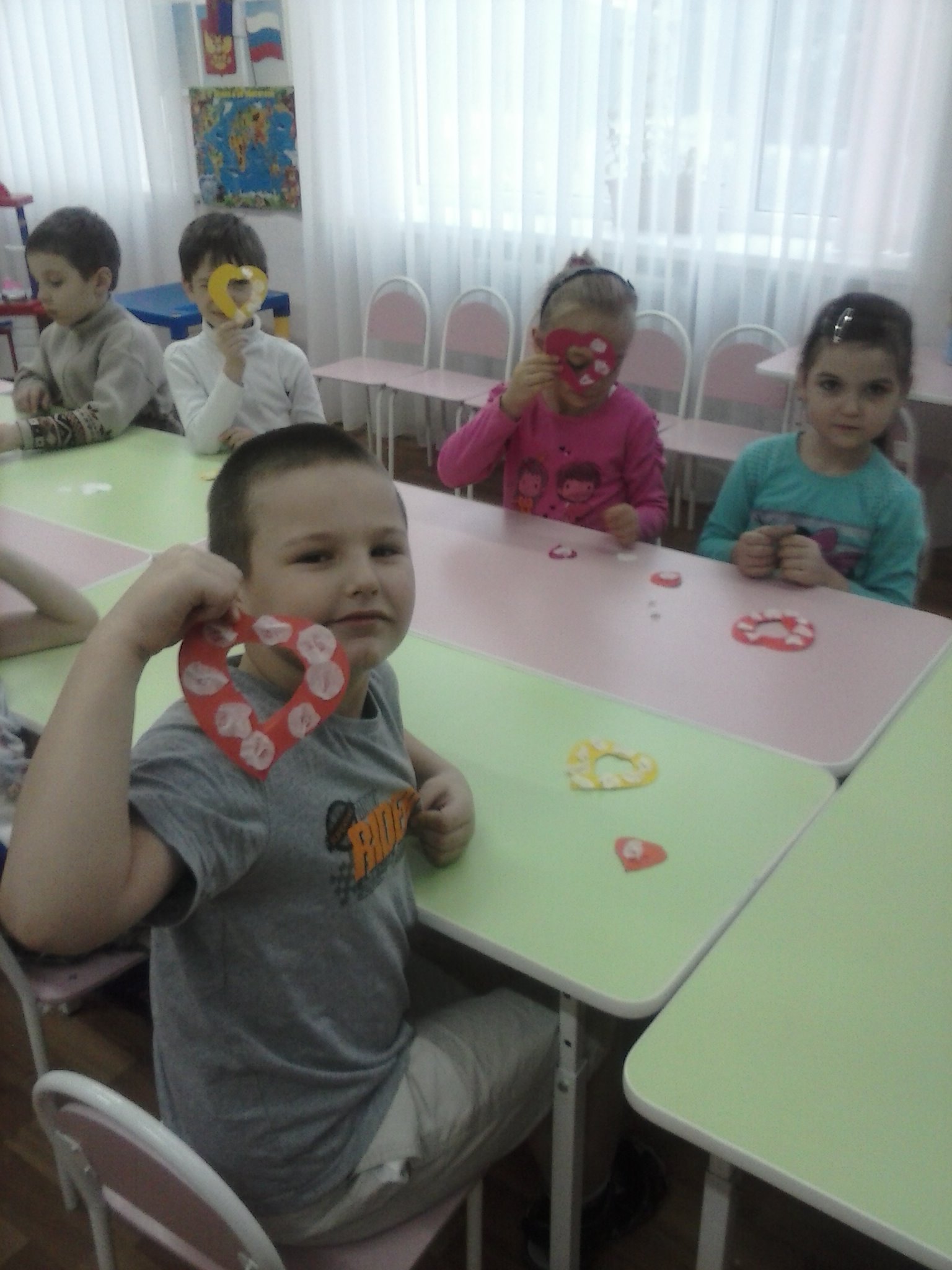 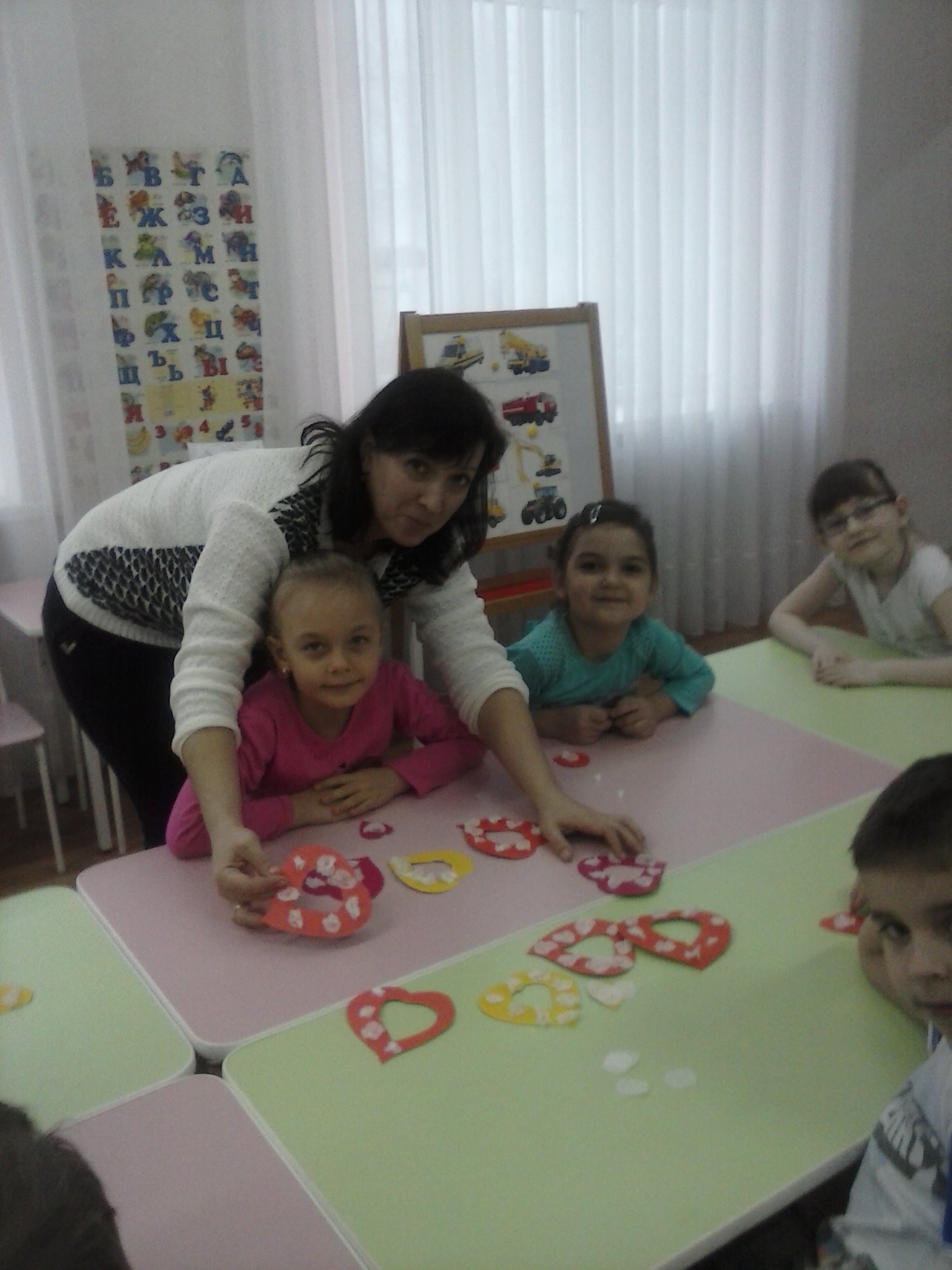 